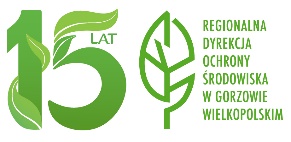 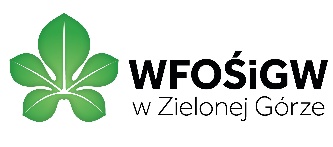 	Ocena stanu zachowania gatunków 
i zbiorowisk roślinnych rezerwatów przyrodyZałącznik Nr 1 do SWZ
Znak sprawy WOIŚ.261.26.2024.MMOPIS PRZEDMIOTU ZAMÓWIENIAPrzedmiotem zamówienia jest wykonanie ekspertyzy przyrodniczej w ramach zadania nr 1, 
pn.: „Ochrona bioróżnorodności i wartości przyrodniczych rezerwatów przyrody i obszarów Natura 2000 województwa lubuskiego", podzadanie nr 5: „Ocena stanu zachowania gatunków 
i zbiorowisk roślinnych będących celem ochrony rezerwatu przyrody „Jezioro Ratno", współfinansowanego ze środków Wojewódzkiego Funduszu Ochrony Środowiska i Gospodarki Wodnej w Zielonej Górze w ramach umowy nr S24003 z dnia 01.03.2024 r.  Obszar objęty badaniami:Obszar rezerwatu przyrody Jezioro Ratno o powierzchni 48,72 ha. Funkcjonujący na podstawie: Zarządzenia Regionalnego Dyrektora Ochrony Środowiska 
w Gorzowie Wielkopolskim z dnia 13 lutego 2017 r. w sprawie uznania za rezerwat przyrody (Dz. Urz. Woj. Lubuskiego z 2017 r., poz. 364).Położenie rezerwatu przyrody: Gmina Torzym, powiat sulęciński, woj. lubuskie. Podstawa prawna wykonania ekspertyzy: Zarządzenia Regionalnego Dyrektora Ochrony Środowiska w Gorzowie Wielkopolskim z dnia 
16 maja 2019 r. w sprawie ustanowienia planu ochrony dla rezerwatu przyrody „Jezioro Ratno” (Dz. Urz. Woj. Lubuskiego z 2019 r., poz.1471) - (załącznik nr 2 do ww. zarządzenia). Wykaz siedlisk przyrodniczych i gatunków objętych oceną stanu zachowania 
w ramach ekspertyzy przyrodniczej (dalej zwanymi: przedmiotami ochrony obszaru):
3150 Starorzecza i naturalne eutroficzne zbiorniki wodne ze zbiorowiskami 
z Nympheion, Potamion;7230 Górskie i nizinne torfowiska zasadowe o charakterze młak, turzycowisk 
i mechowisk;1903 lipiennik Loesela Liparis loeselii.Podstawa sporządzenia ekspertyzy przyrodniczej:Dokumentację ekspertyzy przyrodniczej mającej na celu określenie oceny stanu zachowania  przedmiotów ochrony i uwarunkowań ich ochrony w rezerwacie przyrody, należy sporządzić na podstawie: wyników badań terenowych (inwentaryzacyjnych) przeprowadzonych przez Wykonawcę 
w ramach realizacji zamówienia;dokumentacji planu ochrony rezerwatu przyrody lub innych opracowań lub ekspertyz będących w zasobach RDOŚ w Gorzowie Wielkopolskim; podręczników metodycznych siedlisk i gatunków opracowanych w ramach Państwowego Monitoringu Środowiska (PMŚ), dostępnych na stronie internetowej Głównego Inspektoratu Ochrony Środowiska (https://siedliska.gios.gov.pl/) oraz wskaźników oceny stanu ochrony 
i wyników badań monitoringowych, dostępnych na stronie internetowej GIOŚ;innych aktualnych na dzień odbioru zamówienia ekspertyz lub dokumentów dotyczących przedmiotu zamówienia, w tym danych Głównego Inspektoratu Ochrony Środowiska.7.  Zakres prac:7.1 Badania terenowe: Inwentaryzacja przyrodnicza obszaru rezerwatu przyrody, pod kątem ustalenia wielkości zasobów siedliska przyrodniczego: 3150 i 7230 (w ha) i ich rozmieszenia przestrzennego w obszarze oraz dokonanie oceny stanu ich zachowania oraz inwentaryzacja gatunków roślin, o których mowa w pkt 5 wraz z określeniem stanu ich zachowania. 7.2. Dokonanie oceny stanu zachowania gatunków roślin oraz siedlisk przyrodniczych, 
o których mowa w pkt 5, zgodnie ze schematem postępowania określonym w metodyce Głównego Inspektoratu Ochrony Środowiska, opracowanej w ramach Państwowego Monitoringu Środowiska wraz z opracowaniem kart obserwacji siedlisk, a także kart „zerowych” w przypadku stwierdzenia braku siedlisk i/lub gatunków. 7.3. Dokonanie identyfikacji istniejących i potencjalnych zagrożeń dla utrzymania lub odtworzenia właściwego stanu ochrony, odrębnie dla każdego siedliska przyrodniczego 
i/lub gatunku, o którym mowa w pkt 5.  7.4. Przedstawienie ewentualnych propozycji działań ochronnych adekwatnych do ustalonych zagrożeń.  7.5. Przedstawienie szczegółowego rozmieszczenia przestrzennego płatów siedlisk przyrodniczych 
i gatunków roślin, o których mowa w pkt 5 przeznaczonych do objęcia monitoringiem w kolejnych cyklach badawczych jako stałych powierzchni monitoringowych. 8. Ocena stanu zachowania przedmiotów ochrony:    8.1 Ocena stanu zachowania przedmiotów ochrony jest dokonywana przez ekspertów uczestniczących w wykonaniu zamówienia.    8.2 Ocenę wykonuje się na podstawie wyników badań terenowych.    8.3. Dokonanie oceny stanu zachowania, obejmuje analizę i ocenę następujących parametrów: - dla siedliska przyrodniczego:- parametr 1: powierzchnia siedliska, - parametr 2: struktura i funkcja, - parametr 3: szanse zachowania siedliska;- dla gatunku:- parametr 1: populacja - parametr 2: siedlisko - parametr 3: szanse zachowania gatunku. 8.4. Ocenę stanu zachowania, należy dokonać w oparciu o metodykę Głównego Inspektoratu Ochrony Środowiska (GIOŚ) opracowaną w ramach Państwowego Monitoringu Środowiska, dostępną na stronie internetowej GIOŚ w zakładce monitoring przyrody www.gios.gov.pl/siedliska. Łączny stan zachowania gatunków roślin i siedliska przyrodniczego powinien być wypadkową ocen cząstkowych dokonanych na poszczególnych stanowiskach badawczych. W odniesieniu do parametru „powierzchnia siedliska”, jeżeli istnieją źródła danych literaturowych (plan ochrony rezerwatu, PUL lub inne ekspertyzy), należy ocenić także trend zmian zasobów powierzchniowych na przestrzeni ostatnich lat, a w przypadku gatunków ich liczebność lub zajmowaną powierzchnię. 8.5 Wykonawca przedstawi informacje o stanie zachowania przedmiotów ochrony rezerwatu przyrody w postaci cyfrowych warstw informacyjnych, zgodnie z wymogami określonymi 
w pkt. 11.2.8.6 Wykonawca przedstawi informacje o lokalizacji wykonanych badań (miejsc oceny stanu zachowania - ślad GPS w formacie zapisu .gpx) w postaci wektorowej warstwy informacyjnej.9.    Identyfikacja i analiza zagrożeń:Wykonawca ustali listę zagrożeń i następnie określi ich charakter oraz wpływ na przedmioty ochrony, dokonując powiązania relacji przyczynowo-skutkowych ze wskaźnikami decydującymi 
o stanie ochrony siedliska przyrodniczego. Przedmiotowe informacje opracowane zostaną również w postaci wektorowej warstwy informacyjnej, zgodnie z wymogami określonymi w pkt. 11.2 10. Przedstawienie propozycji działań ochronnych:10.1 Wykonawca przedstawi propozycje adekwatnych działań ochronnych dla poszczególnych przedmiotów ochrony, które mogą dotyczyć między innymi:wykonania określonych jednorazowych bądź powtarzalnych zadań ochrony czynnej, jeżeli stan przedmiotów ochrony w obszarze został oceniony jako niezadowalający lub zły; modyfikacji określonych metod gospodarowania w otoczeniu siedlisk przyrodniczych lub gatunków, jeżeli obecny stan ich ochrony w obszarze został oceniony jako niewłaściwy lub zły;10.2 Planując działania ochronne należy określić:rodzaj działań ochronnych;zakres prac przewidzianych do realizacji i w razie potrzeby warunki co do sposobu ich wykonania;szczegółowy obszar lub miejsce ich realizacji;termin lub okres oraz częstotliwość ich realizacji;koszty ich realizacji;podmiot odpowiedzialny za ich wykonanie.
Wykonawca przedstawi działania ochronne wraz z ich opisem, w szablonie inwentaryzacji oraz 
w raporcie końcowym (w formie warstwy informacyjnej GIS, zgodnie z wymogami określonymi 
w pkt. 11.2). 11. Opracowanie dokumentacji inwentaryzacji przyrodniczej w ramach ekspertyzy przyrodniczej:11.1 Wykonawca opracuje dokumentację inwentaryzacji przyrodniczej zgodnie z szablonem stanowiącym załącznik nr 3 do SWZ. 11.2 Wszelkie dane, dla których Zamawiający wymaga przedstawienia w formie cyfrowych warstw informacyjnych muszą spełniać następujące wymogi:Standardu wektorowych danych przestrzennych Generalnej Dyrekcji Ochrony Środowiska na potrzeby zarządzania obszarami Natura 2000 (wersja 2023.1), która zostanie udostępniona Wykonawcy przez Zamawiającego orazStandardu wektorowych danych przestrzennych Generalnej Dyrekcji Ochrony Środowiska na potrzeby gromadzenia informacji o rozmieszczeniu chronionych gatunków, ich siedlisk oraz siedlisk przyrodniczych (wersja 2022.1). Dane przestrzenne należy przekazać w formacie shapefile w układzie współrzędnych PL-1992. Dla warstw GIS należy dołączyć opis danych (plik tekstowy z wyszczególnieniem wszystkich warstw przestrzennych i opisem, co każda z nich przedstawia). W przypadku niewystępowania gatunku w "Standardzie GDOŚ" należy dopisać nazwę gatunkową 
i zawrzeć informację o dopisanej nazwie w opisie danych.            W przypadku zmiany standardu, Wykonawca dokona odpowiednich zmian w danych GIS przed odbiorem przez Zamawiającego.   12. Termin realizacji zamówienia: 17 tygodni od dnia podpisania umowy nie później jednak niż do 31 października 2024 r. 13.  Przedmiot odbioru zamówienia:
W wyżej wskazanym terminie, Wykonawca przekaże Zamawiającemu ekspertyzę przyrodniczą w skład której wchodzą:   1) dokumentacja inwentaryzacji przyrodniczej wykonanej zgodnie z szablonem stanowiącym załącznik nr 3 do SWZ;   2) końcowy raport z prac wykonanych na potrzeby inwentaryzacji oraz oceny stanu zachowania siedlisk/gatunków, o których mowa w pkt 5, będących przedmiotem zamówienia, zawierający poniższe elementy: a)  skład zespołu wykonującego prace terenowe oraz analizę danych (imiona i nazwiska autorów); b)  szczegółową metodykę prac terenowych oraz waloryzacji parametrów i wskaźników stanu ochrony dla każdego siedliska przyrodniczego i gatunku oddzielnie; c) wyniki prac terenowych, w tym mapy z lokalizacją transektów, zdj. fitosocjologicznych rozmieszczeniem płatów siedlisk i gatunków; d) ocenę stanu ochrony dla każdego siedliska przyrodniczego i gatunku oddzielnie, zgodnie 
z wymogami określonymi w pkt 8; e) ocenę wpływu zrealizowanych działań ochronnych dla każdego siedliska przyrodniczego
i gatunku wraz z porównaniem ocen stanów ochrony ustalonych na podstawie przeprowadzonych badań oraz informacji zawartych w dokumentacji planu ochrony (jeżeli są dostępne);    f)  wnioski z przeprowadzonych badań;  g) co najmniej 4 fotografie poglądowe siedliska przyrodniczego lub siedliska gatunku lub osobnika gatunku objętego ekspertyzą;h) wypełnione karty obserwacji dla poszczególnych płatów siedlisk przyrodniczych oraz dla gatunków roślin (zgodnie z metodyką PMŚ, o której mowa w pkt 8.4, lub tzw. karty "zerowe"). i) bazy danych przestrzennych opracowane w odniesieniu do gatunków/siedlisk przyrodniczych, 
o których mowa w pkt 5, w formie warstwy informacyjnej, zgodnie z wymogami określonymi w pkt. 11.2;   3) ślady GPS przedstawiające przebieg każdej przeprowadzonej kontroli terenowej 
na potrzeby realizacji przedmiotu zamówienia, w formie pliku .gpx.14. Wyniki prac – przedmiot odbioru zamówienia: Przedmiotem odbioru zamówienia przez Zamawiającego jest – wykonanie przez Wykonawcę pisemnego i graficznego opracowania wyników badań (tj. ekspertyzy), zgodnie z zakresem określonym w pkt 13 ppkt 1-3 niniejszego dokumentu, w formacie WORD (2 egzemplarze)  – w wydruku kolorowym, a także na płycie CD lub DVD w liczbie 3 kopii, zawierającej dokumentacje inwentaryzacji przyrodniczej oraz końcowy raport z prac wykonanych w formacie WORD i PDF oraz bazę danych przestrzennych GIS, wg standardu o którym mowa w pkt 11.2.  Odbiór przedmiotu zamówienia, dokonany zostanie przez strony umowy na podstawie protokołu zdawczo – odbiorczego, który stanowić będzie podstawę do wystawienia przez Wykonawcę faktury/rachunku za wykonanie przedmiotu zamówienia.15. Zamawiający zastrzega sobie prawo kontroli prac terenowych przy udziale Wykonawcy, na każdym etapie realizacji zamówienia, a także na etapie prac kameralnych.    16. Przedmiot zamówienia współfinansowany jest ze środków Wojewódzkiego Funduszu Ochrony Środowiska i Gospodarki Wodnej w Zielonej Górze w ramach zadania nr 1 pod nazwą: "Ochrona bioróżnorodności i wartości przyrodniczych rezerwatów przyrody i obszarów Natura 2000 województwa lubuskiego", podzadanie nr 5 - "Ocena stanu zachowania gatunków i zbiorowisk roślinnych będących celem ochrony rezerwatu przyrody "Jezioro Ratno".     Załącznik Nr 2 do SWZZnak sprawy WOIŚ.261.26.2024.MMOPIS PRZEDMIOTU ZAMÓWIENIAOpis przedmiotu zamówienia Przedmiotem zamówienia jest wykonanie ekspertyzy przyrodniczej w ramach zadania nr 1, 
pn.: "Ochrona bioróżnorodności i wartości przyrodniczych rezerwatów przyrody i obszarów Natura 2000 województwa lubuskiego", podzadanie nr 6: "Ocena stanu zachowania gatunków 
i zbiorowisk roślinnych będących celem ochrony rezerwatu przyrody "Torfowisko Osowiec", współfinansowanego ze środków Wojewódzkiego Funduszu Ochrony Środowiska i Gospodarki Wodnej w Zielonej Górze w ramach umowy nr S24003 z dnia 01.03.2024 r.  Obszar objęty badaniami:Obszar rezerwatu przyrody Torfowisko Osowiec o powierzchni 18,24 ha. Funkcjonujący na podstawie: Zarządzenia Regionalnego Dyrektora Ochrony Środowiska 
w Gorzowie Wielkopolskim z dnia 25 października 2019 r. w sprawie rezerwatu przyrody „Torfowisko Osowiec” (Dz. Urz. Woj. Lubuskiego z 2019 r., poz. 2832).Położenie rezerwatu przyrody: Gmina Dobiegniew, powiat strzelecko – drezdenecki woj. lubuskie, wg podziału PGL Lasy Państwowe: RDLP Szczecin, Nadleśnictwo Głusko, Leśnictwo Czarnolesie.   Podstawa prawna wykonania ekspertyzy : Rozporządzenie Nr 4/08 Wojewody Lubuskiego z dnia 3 marca 2008 roku 
w sprawie ustanowienia planu ochrony dla rezerwatu przyrody „Torfowisko Osowiec” (Dz. Urz. Woj. Lubuskiego Nr 19 poz. 449) – (załącznik nr 2 do ww. rozporządzenia). Wykaz siedlisk przyrodniczych i gatunków objętych oceną stanu zachowania 
w ramach ekspertyzy przyrodniczej (dalej zwanymi: przedmiotami ochrony obszaru):
7210 Torfowiska nakredowe (Cladietum marisci, Caricetum buxbaumii, Schoenetum nigricantis); 7140 Torfowiska przejściowe i trzęsawiska (przeważnie z roślinnością 
z Scheuchzerio-Caricetea)wraz z charakterystycznymi gatunkami flory torfowców i mchów, w tym w szczególności skorpionowca brunatnawego Scorpidium scorpioides (Hedw.) Limpr., oraz mszaru krokiewkowatego Paludella squarrosa (Hedw.). Podstawa sporządzenia ekspertyzy przyrodniczej:Dokumentację ekspertyzy przyrodniczej mającej na celu określenie oceny stanu zachowania  przedmiotów ochrony i uwarunkowań ich ochrony w rezerwacie przyrody, należy sporządzić na podstawie: wyników badań terenowych (inwentaryzacyjnych) przeprowadzonych przez Wykonawcę 
w ramach realizacji zamówienia;dokumentacji planu ochrony rezerwatu przyrody lub innych opracowań lub ekspertyz będących w zasobach RDOŚ w Gorzowie Wlkp.; podręczników metodycznych siedlisk i gatunków opracowanych w ramach Państwowego Monitoringu Środowiska (PMŚ), dostępnych na stronie internetowej Głównego Inspektoratu Ochrony Środowiska (https://siedliska.gios.gov.pl/) oraz wskaźników oceny stanu ochrony 
i wyników badań monitoringowych, dostępnych na stronie internetowej GIOŚ;innych aktualnych, na dzień odbioru zamówienia, ekspertyz lub dokumentów dotyczących przedmiotu zamówienia, w tym danych Głównego Inspektoratu Ochrony Środowiska.7.  Zakres prac:7.1 Badania terenowe: Inwentaryzacja przyrodnicza obszaru rezerwatu przyrody, pod kątem ustalenia wielkości zasobów siedliska przyrodniczego: 7210 i 7140 (w ha) i ich rozmieszenia przestrzennego w obszarze oraz dokonanie oceny stanu ich zachowania oraz inwentaryzacja gatunków roślin, o których mowa 
w pkt 5 wraz z określeniem stanu ich zachowania. 7.2. Dokonanie oceny stanu zachowania gatunków roślin oraz siedlisk przyrodniczych, 
o których mowa w pkt 5, zgodnie ze schematem postępowania określonym w metodyce Głównego Inspektoratu Ochrony Środowiska, opracowanej w ramach Państwowego Monitoringu Środowiska wraz z opracowaniem kart obserwacji siedlisk, a także kart „zerowych” w przypadku braku siedlisk i/lub gatunków. W sytuacji braku metodyk oceny stanu zachowania dla roślin, ocenę stanu należy dokonać w oparciu o najlepszą w tym zakresie wiedzę naukową w ramach podejścia eksperckiego. 7.3. Dokonanie identyfikacji istniejących i potencjalnych zagrożeń dla utrzymania lub odtworzenia właściwego stanu ochrony, odrębnie dla każdego siedliska przyrodniczego, o którym mowa 
w pkt 5.  7.4. Przedstawienie ewentualnych propozycji działań ochronnych adekwatnych do ustalonych zagrożeń.  7.5. Przedstawienie rozmieszczenia przestrzennego płatów siedlisk przyrodniczych i gatunków roślin, o których mowa w pkt 5 przeznaczonych do objęcia monitoringiem w kolejnym cyklu badawczym jako stałych powierzchni monitoringowych. 8. Ocena stanu zachowania przedmiotów ochrony:    8.1 Ocena stanu zachowania przedmiotów ochrony jest dokonywana przez ekspertów    uczestniczących w wykonaniu zamówienia.    8.2 Ocenę wykonuje się na podstawie wyników badań terenowych.    8.3. Dokonanie oceny stanu zachowania, obejmuje analizę i ocenę następujących parametrów: - dla siedliska przyrodniczego:- parametr 1: powierzchnia siedliska, - parametr 2: struktura i funkcja, - parametr 3: szanse zachowania siedliska;- dla gatunku:- parametr 1: populacja - parametr 2: siedlisko - parametr 3: szanse zachowania gatunku. 8.4. Ocenę stanu zachowania, należy dokonać w oparciu o metodykę Głównego Inspektoratu Ochrony Środowiska (GIOŚ) opracowaną w ramach Państwowego Monitoringu Środowiska, dostępną na stronie internetowej GIOŚ w zakładce monitoring przyrody www.gios.gov.pl/siedliska. W sytuacji braku metodyk oceny stanu zachowania dla gatunków roślin, ocenę stanu należy dokonać w oparciu o najlepszą w tym zakresie wiedzę naukową w ramach podejścia eksperckiego.Łączny stan zachowania gatunków roślin i siedlisk przyrodniczych powinien być wypadkową ocen cząstkowych dokonanych na poszczególnych stanowiskach badawczych. W odniesieniu do parametru „powierzchnia siedliska”, jeżeli istnieją źródła danych literaturowych (plan ochrony rezerwatu, PUL lub inne ekspertyzy), należy ocenić także trend zmian zasobów powierzchniowych na przestrzeni ostatnich lat, a w przypadku gatunków ich liczebność lub zajmowaną powierzchnię. 8.5 Wykonawca przedstawi informacje o stanie zachowania przedmiotów ochrony rezerwatu przyrody w postaci cyfrowych warstw informacyjnych, zgodnie z wymogami określonymi 
w pkt. 11.2.8.6 Wykonawca przedstawi informacje o lokalizacji wykonanych badań (miejsc oceny stanu zachowania - ślad GPS w formacie zapisu .gpx) w postaci wektorowej warstwy informacyjnej.9.    Identyfikacja i analiza zagrożeń:Wykonawca ustali listę zagrożeń i następnie określi ich charakter oraz wpływ na przedmioty ochrony, dokonując powiązania relacji przyczynowo-skutkowych ze wskaźnikami decydującymi 
o stanie ochrony siedliska przyrodniczego. Przedmiotowe informacje opracowane zostaną również w postaci wektorowej warstwy informacyjnej, zgodnie z wymogami określonymi w pkt. 11.2 10. Przedstawienie propozycji działań ochronnych:10.1 Wykonawca przedstawi propozycje adekwatnych działań ochronnych dla poszczególnych przedmiotów ochrony, które mogą dotyczyć między innymi:wykonania określonych jednorazowych bądź powtarzalnych zadań ochrony czynnej jeżeli stan przedmiotów ochrony w obszarze został oceniony jako niezadowalający lub zły; modyfikacji określonych metod gospodarowania w otoczeniu siedlisk przyrodniczych, jeżeli obecny stan ich ochrony w obszarze został oceniony jako niewłaściwy lub zły;10.2 Planując działania ochronne należy określić:rodzaj działań ochronnych;zakres prac przewidzianych do realizacji i w razie potrzeby warunki co do sposobu ich wykonania;szczegółowy obszar lub miejsce ich realizacji;termin lub okres oraz częstotliwość ich realizacji;koszty ich realizacji;podmiot odpowiedzialny za ich wykonanie.
Wykonawca przedstawi działania ochronne wraz z ich opisem, w szablonie inwentaryzacji oraz 
w raporcie końcowym (w formie warstwy informacyjnej GIS zgodnie z wymogami określonymi 
w pkt. 11.2).  11. Opracowanie dokumentacji inwentaryzacji przyrodniczej w ramach ekspertyzy przyrodniczej:11.1 Wykonawca opracuje dokumentacje inwentaryzacji przyrodniczej zgodnie z szablonem stanowiącym załącznik nr 3 do SWZ. 11.2 Wszelkie dane, dla których Zamawiający wymaga przedstawienia w formie cyfrowych warstw informacyjnych muszą spełniać następujące wymogi:Standardu wektorowych danych przestrzennych Generalnej Dyrekcji Ochrony Środowiska na potrzeby zarządzania obszarami Natura 2000 (wersja 2023.1), która zostanie udostępniona Wykonawcy przez Zamawiającego orazStandardu wektorowych danych przestrzennych Generalnej Dyrekcji Ochrony Środowiska na potrzeby gromadzenia informacji o rozmieszczeniu chronionych gatunków, ich siedlisk oraz siedlisk przyrodniczych (wersja 2022.1). Dane przestrzenne należy przekazać w formacie shapefile w układzie współrzędnych PL-1992. Dla warstw GIS należy dołączyć opis danych (plik tekstowy z wyszczególnieniem wszystkich warstw przestrzennych i opisem, co każda z nich przedstawia). W przypadku niewystępowania gatunku w "Standardzie GDOŚ" należy dopisać nazwę gatunkową 
i zawrzeć informację o dopisanej nazwie w opisie danych.            W przypadku zmiany standardu, Wykonawca dokona odpowiednich zmian w danych GIS przed odbiorem przez Zamawiającego.   12. Termin realizacji zamówienia 17 tygodni od dnia podpisania umowy nie później jednak niż do 31 października 2024 r. 13.  Przedmiot odbioru zamówienia:W wyżej wskazanym terminie, Wykonawca przekaże Zamawiającemu ekspertyzę przyrodniczą, 
w skład której wchodzą:   1) dokumentacja inwentaryzacji przyrodniczej wykonanej zgodnie z szablonem stanowiącym załącznik nr 3 do SWZ;   2) końcowy raport z prac wykonanych na potrzeby inwentaryzacji oraz oceny stanu zachowania siedlisk/gatunków, o których mowa w pkt 5, będących przedmiotem zamówienia, zawierający poniższe elementy: a)  skład zespołu wykonującego prace terenowe oraz analizę danych (imiona i nazwiska autorów); b)  szczegółową metodykę prac terenowych oraz waloryzacji parametrów i wskaźników stanu ochrony dla każdego siedliska przyrodniczego i gatunku oddzielnie; c) wyniki prac terenowych, w tym mapy z lokalizacją transektów, zdj. fitosocjologicznych rozmieszczeniem płatów siedlisk i gatunków; d) ocenę stanu ochrony dla każdego siedliska przyrodniczego i gatunku oddzielnie, zgodnie 
z wymogami określonymi w pkt 8; e) ocenę wpływu zrealizowanych działań ochronnych dla każdego siedliska przyrodniczego
i gatunku wraz z porównaniem ocen stanów ochrony ustalonych na podstawie przeprowadzonych badań oraz informacji zawartych w dokumentacji planów planu ochrony (jeżeli są dostępne);    f)  wnioski z przeprowadzonych badań;  g) co najmniej 4 fotografie poglądowe siedliska przyrodniczego lub siedliska gatunku lub osobnika gatunku objętego ekspertyzą;h) wypełnione karty obserwacji siedlisk przyrodniczych (zgodnie z metodyką PMŚ, o której mowa 
w pkt 8.4, lub tzw. karty "zerowe"). i) bazy danych przestrzennych opracowane w odniesieniu do gatunków/siedlisk przyrodniczych, 
o których mowa w pkt 5, w formie warstwy informacyjnej, zgodnie z wymogami określonymi w pkt. 11.2;   3) ślady GPS przedstawiające przebieg każdej przeprowadzonej kontroli terenowej na potrzeby realizacji przedmiotu zamówienia, w formie pliku .gpx.14. Wyniki prac – przedmiot odbioru zamówienia: Przedmiotem odbioru zamówienia przez Zamawiającego jest – wykonanie przez Wykonawcę pisemnego i graficznego opracowania wyników badań (tj. ekspertyzy), zgodnie z zakresem określonym w pkt 13 ppkt 1-3 niniejszego dokumentu, w formacie WORD (2 egzemplarze) 
– w wydruku kolorowym, a także na pendrive w liczbie 3 kopii, zawierającej dokumentacje inwentaryzacji przyrodniczej oraz końcowy raport z prac wykonanych w formacie WORD 
i PDF oraz bazę danych przestrzennych GIS, wg standardu, o którym mowa w pkt 11.2.  Odbiór przedmiotu zamówienia, dokonany zostanie przez strony umowy na podstawie protokołu zdawczo – odbiorczego, który stanowić będzie podstawę do wystawienia przez Wykonawcę faktury/rachunku za wykonanie przedmiotu zamówienia.15. Zamawiający zastrzega sobie prawo kontroli prac terenowych przy udziale Wykonawcy, na każdym etapie realizacji zamówienia, a także na etapie prac kameralnych.    16. Przedmiot zamówienia współfinansowany jest ze środków Wojewódzkiego Funduszu Ochrony Środowiska i Gospodarki Wodnej w Zielonej Górze w ramach zadania nr 1 pod nazwą: "Ochrona bioróżnorodności i wartości przyrodniczych rezerwatów przyrody i obszarów Natura 2000 województwa lubuskiego", podzadanie nr 6 - "Ocena stanu zachowania gatunków i zbiorowisk roślinnych będących celem ochrony rezerwatu przyrody "Torfowisko Osowiec".     